Жалоба на действия заказчика при проведении закупки № 32009184294Заявитель полагает, что опубликованная Федеральным государственным унитарным предприятием "Горно-химический комбинат" (далее - Заказчик) документация о закупке № 32009184294 ограничивает количество участников закупки, содержит не предусмотренные техническими регламентами и документами в области стандартизации требования, включенные в документацию о закупке без обоснования необходимости их использования, начальная (максимальная) цена контракта является завышенной.1. Ограничение количества участников закупки.В соответствии с пунктом 2 части 6.1 статьи 3 Федерального закона от 18 июля 2011 года № 223-ФЗ "О закупках товаров, работ, услуг отдельными видами юридических лиц" (далее - Закон о закупках) в описание предмета закупки не должны включаться требования или указания в отношении товарных знаков, знаков обслуживания, фирменных наименований, патентов, полезных моделей, промышленных образцов, наименование страны происхождения товара, требования к товарам, информации, работам, услугам при условии, что такие требования влекут за собой необоснованное ограничение количества участников закупки, за исключением случаев, если не имеется другого способа, обеспечивающего более точное и четкое описание указанных характеристик предмета закупки.Аналогичное требование установлено частью 5 статьи 5.2.1 Единого отраслевого стандарта закупок (положения о закупке) Государственной корпорации по атомной энергии "Росатом" (далее - Положение о закупке).Согласно документации о закупке (столбец "Требования к качеству, техническим характеристикам товара…" табличной части подраздела 4.1 технического задания в части товара "Самоспасатель СИП-3 или эквивалент"), самоспасатель изолирующий предназначен для временного пребывания в атмосфере, непригодной для дыхания, для экстренной защиты органов дыхания и зрения человека при эвакуациях из зданий в условиях пожара и при аварийных ситуациях.На товарном рынке изолирующих самоспасателей представлены шесть изолирующих самоспасателей, соответствующих назначению товара, из них два (СПИ-50 и СИП-3) являются изделиями специального назначения (обеспечивают время защитного действия не менее 50 минут) и четыре (СПИ-20, СПИ-20М, СПИ-25М и СИП-1М) являются изделиями общего назначения (время защитного действия в режиме средней нагрузки 20-25 минут. Подробное сравнение характеристик изолирующих самоспасателей общего и специального назначения содержится в приложении № 7).В отношении товара установлено требование к времени защитного действия при выполнении работ не менее 50 минут, что исключает возможность поставки изделий общего назначения (копии руководств по эксплуатации изделий общего назначения прилагаем).Требованию к времени защитного действия при выполнении работ не менее 50 минут соответствуют изделия специального назначения (СПИ-50 и СИП-3).Вместе с тем, в техническое задание включены требования к температурному диапазону эксплуатации от -35°С до +60°С, что исключает возможность поставки самоспасателя СПИ-50 и делает самоспасатель СИП-3 единственным изделием, соответствующим совокупности требований технического задания.Считаем необходимым отметить, что требования к температурному диапазону эксплуатации от -35°С до +60°С не является требованием, установленным техническими регламентами или документами в области стандартизации и одновременно является характеристикой, отличающей изделие СИП-3 от изделия СПИ-50.Согласно пункту 5.3.1 ГОСТ Р 53260-2009 изолирующий самоспасатель должен быть рассчитан на применение при температуре окружающей среды от минус 10°С до 60°С и относительной влажности до 95% (при температуре 25°С). Технический регламент ТР ТС 019/2011 "О безопасности средств индивидуальной защиты", а также другие технические регламенты и документы в области стандартизации, не содержат требований к температурному диапазону изолирующих самоспасателей.Таким образом, Заказчик по собственному усмотрению включил в температурный диапазон значения от минус 10 до 35°С, хотя товар предназначен для использования при пожаре.Обоснование необходимости использования не предусмотренного техническими регламентами и документами в области стандартизации требования (температурный диапазон эксплуатации от -35°С до +60°С) документация закупки не содержит.При этом требованию к температурному диапазону эксплуатации от -35°С до +60°С соответствует изолирующий самоспасатель СИП-3, что следует из описания, размещенного на сайте производителя (копия прилагается).Температурный диапазон эксплуатации, заявленный производителем изолирующего самоспасателя СПИ-50, соответствует ГОСТ Р 53261-2009 и составляет от минус 10°С до 60°С, что подтверждается руководством по эксплуатации (стр. 4, пункт 1.1.2, копия руководства по эксплуатации прилагается).Также необходимо отметить, что описание на сайте производителя не является подтверждением соответствия товара требованию к температурному диапазону эксплуатации от -35°С до +60°С. Сертификат соответствия изолирующего самоспасателя СИП-3 подтверждает соответствие требованию пункта 5.3.1 ГОСТ Р 53261-2009 (от минус 10°С до 60°С). Значения, не предусмотренные техническими регламентами и документами в области стандартизации могут быть подтверждены протоколами дополнительных испытаний при наличии утвержденных методик испытаний. Вместе с тем, методика испытаний изолирующего самоспасателя (пункт 8.1 ГОСТ Р 53260-2009) ограничивается проверкой нормативно-технической документации, порядок испытаний не установлен. Результаты испытаний по собственной методике производителя не могут быть признаны объективными.С учетом изложенного, требование к температурному диапазону эксплуатации от -35°С до +60°С ограничивает количество участников поставщиками продукции единственного производителя, не предусмотрено техническими регламентами и документами в области стандартизации, соответствие товара требованию не может быть достоверно установлено при приемке товара.2. Не предусмотренные техническими регламентами и документами в области стандартизации требования, включенные в документацию о закупке без обоснования необходимости их использования.Согласно пункту 1 части 10 статьи 4 Закона о закупках, если заказчиком в документации о закупке не используются установленные в соответствии с законодательством Российской Федерации о техническом регулировании, законодательством Российской Федерации о стандартизации требования к безопасности, качеству, техническим характеристикам, функциональным характеристикам (потребительским свойствам) товара, работы, услуги, к размерам, упаковке, отгрузке товара, к результатам работы, в документации о закупке должно содержаться обоснование необходимости использования иных требований, связанных с определением соответствия поставляемого товара, выполняемой работы, оказываемой услуги потребностям заказчика.В соответствии с абзацем 2 пункта 2 статьи 5.2.1 Положения о закупке, если при описании продукции используются специальные показатели, требования, условные обозначения и терминология, в документации о закупке указывается обоснование необходимости их использования, содержание данных показателей, требований, обозначений и терминологии либо ссылка на общедоступный источник информации, где раскрывается такое содержание.В документацию о закупке включены два требования, не предусмотренные техническими регламентами и документами в области стандартизации: требование к температурному диапазону эксплуатации от -35°С до +60°С (подробная аргументация приведена в пункте 1), а также требование о наличии в комплекте сумки (футляра) с ремнем.Пункт 5.1.1 ГОСТ Р 53260-2009 предусматривает возможность поставки изолирующих самоспасателей в сумке, футляре или коробке на выбор производителя. Требование о наличии ремня отсутствует в ГОСТ Р 53260-2009. Технический регламент ТР ТС 019/2011 "О безопасности средств индивидуальной защиты", а также другие технические регламенты и документы в области стандартизации, не содержат требований к наличию сумки с ремнем.Обоснование необходимости использования требования о сумке (футляре) с ремнем в документации о закупке отсутствует.Наличие ремня на сумке не является существенной характеристикой изолирующего самоспасателя. Возможность ношения сумки (футляра, коробки) изолирующего самоспасателя специального назначения ограничена его повышенными относительно изделий общего назначения массой и габаритами, а также назначением (подробное сравнение характеристик изолирующих самоспасателей общего и специального назначения содержится в приложении № 7).Дополнительно сообщаем, что согласно письму производителя АО "Корпорация Росхимзащита" от 11 февраля 2019 года № 215ЭП, основным исполнением СПИ-50 является исполнение СПИ-50 в картонной коробке.3. Начальная (максимальная) цена контракта является завышенной.Завышение начальной (максимальной) цены контракта приводит к необоснованному расходованию средств заказчика, является признаком хищения средств.Согласно техническому заданию, в отношении закупаемых товаров начальная (максимальная) цена за единицу изделия без НДС составляет:- в отношении самоспасателя СИП-3 или эквивалент 5 270,84 руб.;- в отношении самоспасателя ШАНС-Е или эквивалент 2 533,33 руб.С учетом НДС начальная максимальная цена за единицу изделия составляет:- в отношении самоспасателя СИП-3 или эквивалент 6 325,00 руб.;- в отношении самоспасателя ШАНС-Е или эквивалент 3 039,99 руб.Вместе с тем, установленные цены значительно превышают рыночные.По результатам анализа цен за 2019 год в отношении самоспасателей СИП-3 или эквивалент средняя цена за единицу изделия с НДС составляет 3 234,47 руб., в отношении самоспасателя ШАНС-Е или эквивалент 1 556, 71 руб.В процентном выражении цена на СИП-3 или эквивалент завышена относительно рыночной на 31,29%, на ШАНС-Е или эквивалент на 48,79%.Перечни закупок и расчет цен приведены в приложении № 6.В связи с изложенным, на основании части 10 статьи 3 Закона о закупках, просим:1. Приостановить проведение закупки № 32009184294;2. Признать жалобу обоснованной;3. Выдать Заказчику предписание об устранении нарушений.Приложения:1. Приказ о назначении директора ООО «Навигатор-Т»;2. Копия руководства по эксплуатации изолирующего самоспасателя специального назначения СПИ-50;3. Описание изолирующего самоспасателя специального назначения СИП-3 с сайта производителя;4. Копии руководств по эксплуатации изолирующих самоспасателей общего назначения (СПИ-20, СПИ 20М, СПИ 25М и СИП1М);5. Копия письма АО "Корпорация Росхимзащита" от 11 февраля 2019 года № 215ЭП об исполнении СПИ-50 в картонной коробке;6. Анализ цен на самоспасатели СИП-3 или эквивалент и ШАНС-Е или эквивалент за 2019 год;7. Сравнение характеристик изолирующих самоспасателей общего и специального назначения.8. Сведения о производителях, основных характеристиках и сертификации изолирующих самоспасателей.Директор ООО «Навигатор-Т»						О.Г. ТитовИсполнитель: Грехнев Евгений МихайловичТел. (499) 753-19-66 доб. 108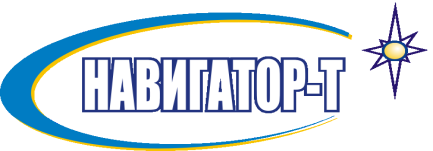 ОБЩЕСТВО С ОГРАНИЧЕННОЙ ОТВЕТСТВЕННОСТЬЮ«НАВИГАТОР-Т»ИНН/КПП 7736523644/773601001119313, г. Москва, ул. Гарибальди, д.11, оф.6Тел/факс (499) 753-19-66 e-mail: legal@navigator-siz.ru www.navigator-siz.ruЧлен некоммерческого партнерства «Национальная академия наук пожарной безопасности» (НАНПБ) Исх. 11-01/1470 от «04» июня 2020 г.В УФАС по Красноярскому краюАдрес: 660017, г.Красноярск, пр.Мира, 81"Д"Телефон/факс: (391)211-00-00 факс: (391)211-01-14
E-mail: to24@fas.gov.ruЗаявитель: Наименование: ООО «Навигатор-Т»Место нахождения: 119313, г. Москва, ул. Гарибальди, д.11, оф.6;Почтовый адрес: 119313, г. Москва, 
ул. Гарибальди, д.11, оф.6;Адрес электронной почты: legal@navigator-siz.ruНомер контактного телефона: (499) 753-19-66Номер факса: (499) 753-19-66Заказчик:Наименование: Федеральное государственное унитарное предприятие "Горно-химический комбинат"Место нахождения: 662971, Красноярский край, г Железногорск, Красноярский край, г Железногорск, ул Ленина, дом 53Почтовый адрес: 662972, Красноярский, Железногорск, Ленина, дом 53Контактное лицо: Сорокина Е.О.Электронное лицо: oz0813@mcc.krasnoyarsk.suТелефон: +7 (391) 9759284Факс: 73919759284